Marketing/Entrepreneurship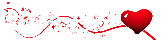 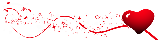 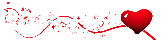 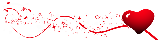 Lessons for the Week  2/4 – 2/8   BLK 3—Week #4Mon. 2/4:	1. Reminder that your Interview w/ Entrepreneur is due Wednesday BEGINNING of 			class printed/signed			2. Ten9Eight: Shoot for the Moon (NFTE movie, 84 min.)  EXCELLENT!!Homework:  	1.) Interview an Entrepreneur Memo DUE: Wed. 2/6, typed in proper format, printer before 			class, signed, share *200 ptsTues. 2/5:	1.  Finish Ten9Eight: Shoot For the Moon—vocab discussion2.  Business Name Generator Activity—name your business, your scribbled list should be in your notebook  DUE: Thurs. 2/7  NO copying, it is illegal!!!!!!!!		Check for the business name of your choice online, share.  Be thinking of your color scheme? logo? graphics?  In 		the end, your title slide will look similar to your business cards  Do’s & Don’ts of namingHomework:  	1.) Interview an Entrepreneur Memo DUE: Wed. 2/6, typed in proper format, printer before 			class, signed, share *200 pts		2.) Business Name Scribblings in Ntbk DUE: Thurs. 2/7Wed. 2/6:	*Early Dismissal—Parent Conferences Make Up Date 1-3p		*Collect Interview w/ Entrepreneur MEMOS printed/signedComplete the NFTE Survey (takes 15 min max) CLICK HEREComplete the NFTE Pre-Assessment (takes 15-20 min max) CLICK HEREE-mail me when both are completeHomework:  	1.) Business Name Scribblings in Ntbk DUE: Thurs. 2/7Thurs. 2/7:	1. Open/Save Business Plan Template(s) from class website—get a tour		2. Stand/Share your business name & remind us what you do3. Look @ Slides#1-4 together, work on title slide #4Homework:  	1.) Work on your Title SlideFri. 2/8:	1.  What is an elevator pitch?  Why do I need one? Let’s add one to our PowerPoint 			for now right BEFORE Title Slide (*I can show you some pitches)		2. What is your Business Opportunity?  *we will look at the written business plan 1.1—statistics 			are so important here—Research your opportunity, what need/want are you 			fulfilling, what problem are you solving, what makes you think you can make $ 			doing this????Homework:  	1.) Work on your Elevator Pitch & Title Slide